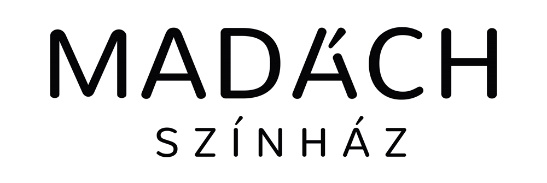 Együttműködési megállapodás,mely létrejött egyrészrőla Madách Színház Nonprofit Kft. (székhelye: 1073 Budapest, Erzsébet körút 29-33., adószáma: 21974593-2-42, cégjegyzékszám: 01-09-917954, bankszámlaszám: 11784009-20600798, képviseli: Szirtes Tamás ügyvezető igazgató), mint a közvetített szellemi termék tulajdonosa (a továbbiakban: Színház), másrészrőlKülföldi magyar intézet neve:	Székhelye:	Képviselője:	(továbbiakban: Intézet)A Madách Színház online programsorozata, a Madách SzínpadON a 2021/22-es évadban elindította a magyar irodalom jeles alkotóinak életéről, szerelmeiről szóló, tévéjáték-szerűen rögzített online előadás-sorozatát Írók-Sorsok-Szerelmek sorozatcímmel. Az előadások 50-80 percesek lesznek. Célja, hogy magyar írók és költők sorsán, szerelmein keresztül hozzák közelebb művészetüket a nézőkhöz, a diáksághoz. Ezekben az előadásokban a műveken, illetve mű-részleteken kívül dokumentumok, naplórészletek, levelezések filmes feldolgozására kerül sor.A sorozat aktuálisan elérhető darabjait a Színház a www.madachszinhaz.hu/szinpadon weboldalon teszi elérhetővé.A Színház meggyőződése szerint ezek a feldolgozások a magyar irodalom és kultúra nemzetközi terjesztésében, külföldi magyar intézetek kultúraközvetítést célzó rendezvényeinek keretében rendkívül jól felhasználhatóak lennének, s ezért együttműködést kezdeményezett Intézettel.A Madách SzínpadON 2021/22-es évadának tervezett bemutatói:Fráter Zoltán: A KÉT EGYETLEN – KARINTHY FRIGYES NAGY SZERELMEI – film-szín-játék (zártkörű online közvetítési időpontok várhatóan 2022 márciusától érhetők el)Nyáry Krisztián: ELFOGYNI AZ ÖLELÉSBEN – ADY ENDRE SZERELMEI – film-szín-játék (zártkörű online közvetítési időpontok várhatóan 2022 márciusától érhetők el)Szép Ernő – Ferencz Győző: EMBERSZAG – drámai napló Szép Ernő azonos című regénye és versei alapján (zártkörű online közvetítési időpontok várhatóan 2022 májusától érhetők el)Forgách András: TERCETT – MÓRICZ ZSIGMOND SZERELMEI – film-szín-játék (zártkörű online közvetítési időpontok várhatóan 2022 szeptemberétől érhetők el).Az együttműködés keretében Színház az Intézet számára az 1. pontban megjelölt előadásokat az Intézet által megjelölt időpontban online hozzáférhetővé tudja tenni, s mivel közművelődési célokat nemzetközi kontextusban szolgálna, teljesen ingyen bocsátja rendelkezésére. Ennek az Intézet által biztosítandó minimális technikai feltételeit az 1. számú melléklet tartalmazza.Intézet kijelenti, hogy rendelkezik a 2. pontban meghatározott minimális technikai feltételekkel. Színház vállalja, hogy – a jelen megállapodás aláírásától számított 1 (egy) naptári éven belül – az Intézettel előre egyeztetett időpont(ok)ban a kiválasztott tartalom/-makhoz zártkörű online hozzáférést biztosít, melyre Intézet minden vetítés esetében az erre vonatkozó igénylőlap (2. számú melléklet) kitöltött, aláírt és szkennelt változatá/-ainak elektronikus megküldésével jelentkezhet (vetítésenként külön igénylőlap kitöltésével). Az Intézet kapcsolattartója ezen formában jelzi a Színház felé, hogy intézményében melyik előadást, mikor kívánja vetíteni, s e jelzés alapján a Színház kapcsolattartója gondoskodik a hozzáférés megteremtéséről.Az igénylőlap Intézet általi megküldését követően az online közvetítés, illetve helyszíni vetítés konkrét időpontját a Színház kapcsolattartója legkésőbb 2 (kettő) munkanapon belül igazolja vissza, melyet követően Intézet jogosulttá válik a kiválasztott tartalom előzetesen egyeztetett időpontban – online közvetítés esetén egy konkrét időablakban – való megtekintésére. Időbeli egyeztetési, illetve időközben felmerülő technikai problémák esetén Felek vállalják, hogy az adott közvetítésre új időpontot egyeztetnek. Szerződő felek kölcsönösen kötelezettséget vállalnak arra, hogy a másik fél részére minden olyan adatot, információt határidőben rendelkezésre bocsátanak, amely a másik fél színvonalasabb és eredményesebb feladatvégzéséhez szükséges, továbbá a közös cél elérését, azaz a közvetítések sikeres lebonyolítását elősegítik.Intézet elismeri, hogy a Színház által részére közvetített tartalom a Színház saját szellemi terméke, mellyel kapcsolatban minden jogot fenntart. Intézet kötelezettséget vállal arra, hogy az adott időpontra online formában rendelkezésére bocsátott filmet nem rögzíti, a vele megosztott internetes linket harmadik fél számára nem továbbítja, és tudomásul veszi, hogy ezek megszegése a polgári jog szabályai szerinti következményeket (kártérítés stb.) von maga után.A közvetítés eseményéről Intézet jogosult hang-, kép- illetve videofelvétel készítésére (a bemutatott műsorról semmilyen felvétel nem készíthető), melyeket vállalja, hogy kérésre – dokumentációs célból – Színház rendelkezésére bocsátja.Színház igényt tart arra, hogy Intézet a vetítést, vetítéseket követően visszajelzéssel éljen, a szervezők és a rendezvényen résztvevő látogatók véleményét tolmácsolja Színház felé, ezzel elősegítve a további előadásoknak a közművelődési célokhoz való minél jobb felhasználhatóságát. Ennek érdekében Intézet vállalja, hogy minden egyes közvetítést követően kitöltve megküldi a vetítésre vonatkozó visszajelző lapot (3. számú melléklet). Intézet tudomásul veszi, hogy a visszajelző lapon szereplő, vetítésre vonatkozó adatokat Színház a saját statisztikáiban, beszámolóiban, illetve saját felületein feltüntetni jogosult.Színház vállalja, hogy az Intézet által közvetítésre szánt film-szín-játék(ok)hoz magyar és irodalmi minőségű angol feliratozást készíttet, mellyel Intézet számára lehetőséget biztosít a kiválasztott film-szín-játék(ok)nak a felirat nélküli, magyar feliratos, illetve angol feliratos filmpéldányainak közvetítése közül választani. Amennyiben Intézet adott film-szín-játék(ok) esetében más idegennyelvi feliratozásra tartana igényt, Színház hozzájárul ahhoz, hogy Intézet saját költségén az adott nyelven történő feliratozáshoz műfordítót szerződtessen, és – különös tekintettel a film-szín-játékokban elhangzó versrészletekre – az adott film-szín-játék(ok)hoz irodalmi minőségű műfordítást készíttessen. Az elkészült idegennyelvi műfordítás alapján Színház vállalja, hogy létrehozza az adott film-szín-játék idegennyelvi feliratait, és az adott film-szín-játéko(ka)t az Intézet számára a kért feliratozással közvetíti.A jelen Együttműködési megállapodást Felek határozatlan időre kötik meg és az együttműködés során a kapcsolattartásra az alábbi személyeket jelölik ki:Külföldi magyar intézet részéről:Kapcsolattartó neve, titulusa: 	Telefonszáma: 			Emailcíme: 			Színház részéről:Kapcsolattartó neve, titulusa: 	Bálint Albin projektvezetőTelefonszáma: 			06 70 642 9019Emailcíme: 			ab@madachszinhaz.huFelek kötelezettséget vállalnak arra, hogy – a hatályos jogszabályokban előírt kötelező jellegű kivételektől eltekintve – a jelen megállapodásra, annak a teljesítése során tudomásukra jutott, a másik félre, a másik fél szolgáltatásaira, személyhez fűződő jogaira, szerzői jogi védelem alapjául szolgáló mű létrehozását megalapozó ötleteire, eljárásaira, és minden egyéb olyan adataira vonatkozó információt – melynek megőrzéséhez, titokban tartásához a másik félnek gazdasági érdeke fűződik, ide értve a Színház által az Intézet részére megküldött bármely, az előadással kapcsolatos információt, az előadás tartalmát, annak bármely elemét is (a továbbiakban: „Üzleti Titok”) – üzleti titokként kezelnek és azokat, harmadik személy tudomására nem hozzák. A titoktartásra vonatkozó kötelezettség Feleket a jelen együttműködési megállapodás megszűnését követően is terheli. A titoktartási kötelezettségek megszegéséből eredő károkért a szerződés-szegő fél a Ptk. és az üzleti titok védelméről szóló 2018. évi LIV. törvény szerint felel. Felek rögzítik, hogy a jelen megállapodás teljesítésével összefüggésben egymás rendelkezésére bocsátott személyes adatokat az Európai Parlament és a Tanács által kibocsátott, a természetes személyeknek a személyes adatok kezelése tekintetében történő védelméről és az ilyen adatok szabad áramlásáról, valamint a 95/46/EK rendelet hatályon kívül helyezéséről szóló általános adatvédelmi rendeletének („GDPR”), az esetleges további, az Európai Unió által alkotott – közvetlenül alkalmazandó – jogi normáknak, továbbá az információs önrendelkezési jogról és az információszabadságról szóló 2011. évi CXII. törvény rendelkezéseinek megfelelően kezelik.A jelen együttműködési megállapodás részét képező mellékletek az alábbiak:1. sz. melléklet:		Technikai követelmények2. sz. melléklet:		Igénylőlap3. sz. melléklet:		Visszajelző lapFelek abban a reményben, hogy a közművelődés és a színház eltérő, mégis egymást erősítő módszereivel közelebb tudják hozni a külföldi magyar intézetek célközönségéhez a különlegesen gazdag magyar irodalmat, a jelen megállapodást mint akaratukkal mindenben megegyezőt, helybenhagyólag írták alá.1. számú mellékletTECHNIKAI KÖVETELMÉNYEKA MADÁCH SZÍNPADON ONLINE PROGRAMJAINAKKÜLFÖLDI MAGYAR INTÉZETEK ÁLTALI KÖZVETÍTÉSEIHEZHozzáférés a Színház online tartalmaihozA Színház vállalja, hogy az Intézettel előre egyeztetett időpontban, és az attól számított, meghatározott időablakban (alapértelmezésben: 48 óráig) a kiválasztott online tartalma(ka)t egy zárt internetes linken keresztül teszi elérhetővé az Intézet számára. Az együttműködés keretében Intézet a megadott linken keresztül – a rendelkezésre álló időkeret figyelembevételével – az adott tartalmat korlátlan alkalommal elindíthatja, lejátszhatja, illetve megszakíthatja.Sávszélesség igényekSzínház a Madách SzínpadON online tartalmait Full HD (1920x1080) felbontásban közvetíti, ezért javasolja, hogy az Iskola az online közvetítésre alkalmas technikai berendezéseinek használatánál is ezt a beállítást válassza. Az Iskolának természetesen lehetősége van kisebb felbontásra kapcsolni, így a kiválasztott tartalmat akár lassabb internethozzáféréssel is megtekintheti.Böngésző kompatibilitásAz előre egyeztetett online közvetítéseket az Intézet a Madách Színház honlapján, a www.madachszinhaz.hu/szinpadon oldalán keresztül érheti el. Utóbbi weboldal modern megoldásokat használ, ezért Színház javasolja a modern böngészők legfrissebb verzióinak használatát. Az alábbi táblázatban Intézet ellenőrizheti, hogy böngészőjén minden funkció elérhető-e.Javaslatok:* Az Internet Explorer böngésző helyett már a Microsoft is az Edge böngésző használatát javasolja.A Színház által tesztelt böngészők és verziókKérjük, hogy legkésőbb a vetítés megkezdése előtti munkanapon ellenőrizze, hogy eszköze és böngészője képes-e a Madách SzínpadON előadásainak lejátszására. Ha a következő linken található lila dobozban megjelenik a videó, és le is tudja játszani, akkor az előadások lejátszásával sem lesz problémája: https://madachszinhaz.hu/technikai-kovetelmenyek.Amennyiben a fentiek között nem szerepel az a böngésző, amit használ, hibát talál, vagy az oldal nem megfelelően működik, kérjük, legkésőbb a vetítési napot megelőző munkanapon küldje el böngészője típusát és verzióját a helpdesk@madachszinhaz.hu címre.2. számú mellékletIntézet regisztrációs száma: _____Igénybejelentés sorszáma: _____(Színház tölti ki)IGÉNYLŐLAPA MADÁCH SZÍNPADON ONLINE ELŐADÁSAINAKKÜLFÖLDI MAGYAR INTÉZETEK ÁLTALI MEGTEKINTÉSÉRETöbb előadás megtekintési igénye esetén külön igénylőlapok kitöltése szükséges!Jelen dokumentum kitöltésével kijelentem, hogy a Színházzal kötött megállapodásunk értelmében a rendelkezésünkre bocsátott online előadásokat a szerződésben leírt feltételek alapján, és kizárólag a fenti körben kívánjuk megosztani.__________, 2022. ___________________________________________intézményvezető3. számú mellékletIntézet regisztrációs száma: _____Igénybejelentés sorszáma: _____ (Színház tölti ki)VISSZAJELZŐ LAPA MADÁCH SZÍNPADON ONLINE ELŐADÁSAINAKKÜLFÖLDI MAGYAR INTÉZETEK ÁLTALI MEGTEKINTÉSÉHEZEgyéb megjegyzés, javaslattétel (felvétel minősége, esetleges problémák stb.)Jelen dokumentum kitöltésével kijelentem, hogy a Színházzal kötött megállapodásunk értelmében a rendelkezésünkre bocsátott online előadásokat a szerződésben leírt feltételek alapján tekintettük meg, és a jelen dokumentumban szereplő adatok a valóságnak megfelelnek.___________, 2022. ______________________________________________intézményvezetőBudapest, 2022. , 2022. MADÁCH SZÍNHÁZ NONPROFIT KFT.MADÁCH SZÍNHÁZ NONPROFIT KFT.Színház képviseletébenIntézet képviseletébenSzirtes Tamásügyvezető igazgató___________________________intézményvezetőMinőségFelbontásSávszélesség igényAlacsony480x2700,4 - 0,8 MbpsKözepes640x3600,8 - 1,2 MbpsMagas960x5401,2 - 1,5 Mbps720p HD1280x7201,5 - 4,0 Mbps1080p HD1920x10805,0 - 10 MbpsBöngészőMinimum verzióTámogatás szintjeInternet Explorer-Nem támogatott *Edge16Majdnem teljesFirefox54TeljesChrome69TeljesSafari10.1TeljesOpera44TeljesiOS Safari10.3TeljesAndroid Chrome58TeljesBöngészőTesztelt verziókInternet ExplorerEdge85FirefoxChrome85Safari13.1OperaiOS SafariAndroid ChromeKülföldi magyar intézetNeve:Címe:Telefonszáma:IntézményvezetőNeve:Titulusa:Telefonszáma:Email címe:Intézményi kapcsolattartóNeve:Titulusa:Telefonszáma:Email címe:Intézményi technikusNeve:Titulusa:Telefonszáma:Email címe:Választott előadásCíme:IdőpontTervezett létszámOnline közvetítésének igényelt időpontja(i) és tervezett létszáma(i) (a 48 órás időablak kezdőidőpontját jelölje meg)______ év __ hó __ nap, __:_____ főKülföldi magyar intézetNeve:Címe:Telefonszáma:KitöltőNeve:Titulusa:Telefonszáma:Email címe:Megtekintett előadásCíme:IdőpontLétszámIdőpontja és létszáma:____ év __hó __ nap, __:_____ fő